Областное государственное автономное  профессиональное образовательное учреждение «Шебекинский техникум промышленности и транспорта»ПРИКАЗот    12.09.2023 г. 			Шебекино				№ 331/05-02/СО зачислении в ОГАПОУ «ШТПТ»На основании протокола заседания приёмной комиссии от 12.09.2023 года №7ПРИКАЗЫВАЮ:Зачислить с 12.09.2023 года в число студентов очной формы обучения ОГАПОУ «Шебекинский техникум промышленности и транспорта» за счет средств бюджета Белгородской области следующих абитуриентов:специальности 15.02.12 Монтаж, техническое обслуживание и ремонт промышленного оборудования (по отраслям)специальности 15.02.16 Технология машиностроенияЗачислить с 12.09.2023 года в число студентов заочной формы обучения ОГАПОУ «Шебекинский техникум промышленности и транспорта» за счет средств бюджета Белгородской области следующих абитуриентов:специальности 38.02.03 Операционная деятельность в логистикеИ.о. директора техникума:	    			Н.А.Якимова                       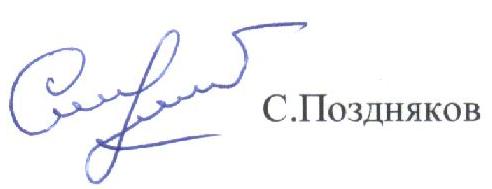 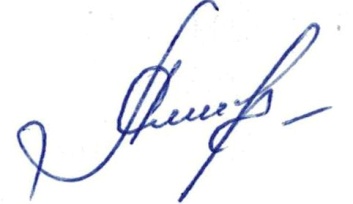 Исп. Шевлякова Л.А.1Стрижакова Сергея Александровича1Роганина Сергея Николаевича1Лазарева Александра Сергеевича2Полякову Марию Романовну3Алиева Расима Шахваз оглы